First Name of Application CV No 433968Whatsapp Mobile: +971504753686 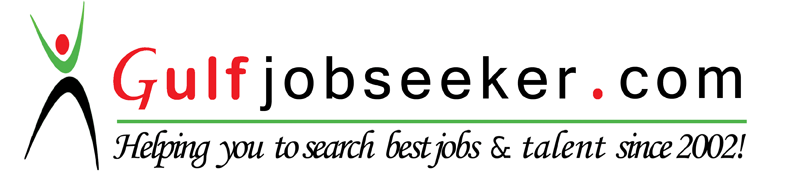 To get contact details of this candidate Purchase our CV Database Access on this link.http://www.gulfjobseeker.com/employer/services/buycvdatabase.php ___________________________________________________________________________________PROFESSIONAL SUMMARYA hardworking and physical fit individual who has experience of picking, selecting, palletizing logistics or Food and Beverage industry and move up within a successful company or restaurant chain, and storing goods in a warehouse. My pleasant manner and excellent communication skills allow me to work independently or part of a team and follow standardized work instructions. While furthering my education and myself as a person through interaction with people and potential clients of business.

KEY SKILLSFamiliar with a computerized warehouse system.Maintaining a clean organized and safe work environment.Ability to organize and prioritize job tasks and requirements.Establishing safety procedures.Accurately interpreting instructions.Demonstrating integrity and respect to senior managers at all times.Stock rotationBatch traceabilityUse by datesWorks order processingPurchase and sales orders / stock visibilityFinished goods receipt based on production ordersPerpetual inventory / stock takingMultiple picking strategies (client / product specific)Intelligent task generation (system driven)Load assignmentAsset control (liability), traceable assetDispatch release managementRaw material / works order traceabilityACADEMIC QUALIFICATION B.SC (Hons) In MATHS from Sindh University Jamshoro,Pakistan Intermediate in Science from Intermediate Boys College Hyderabad, PakistanWORK EXPERIENCE       1st Jan 2011 to 30th June 2015: Manager Warehouse & Supply chain      IBL (Pvt) Ltd.Reporting to Operation Manager.Reporting to Head Office.Compile the daily and monthly closing inventory reports.Responsible for daily stock shipments to SD & NWT towns.Maintain books and records.Proper maintain to warehouse inventory.Proper inventory receiving regarding invoice.Proper inventory issue as per booking sheet.Daily physical checking to all inventories.Proper planning for stock dispatching.       1st Nov 2005 to 30th Oct 2009: Working as Warehouse & Logistics Incharge      Friends Distribution Management (Nestle).Reporting to Operation Manager.Reporting to Head Office.Compile the daily and monthly closing inventory reports.Responsible for daily stock shipments to SD & NWT towns.Maintain books and records.Proper maintain to warehouse inventory.Proper inventory receiving regarding invoice.Proper inventory issue as per booking sheet.Daily physical checking to all inventories.Proper planning for stock dispatching.     20th May 2000 to 1st June 2005: Working as Area Manager      Procter & Gamble PakistanReporting to Regional Manager.Reporting to Head Office.Promotional team recruitment.Execution of promotional activities in the areas.Back checking to the teams works.Execution of activities.Planning or activities.Areas planning.Permissions of activities execution.Proper allocation of free samples.Target achievement (Planning & Accomplishment).Budget planning.Proper utilization of budget.Transportation arrangements.Training of all teams.Manage to the all teams data of activities.Manage to the all data of teams.Maintain relations with all distributors and customers.	PERSONAL DETAILSDate of birth:                    15.01.1977Nationality:                       PakistaniMarital Status:                  Married